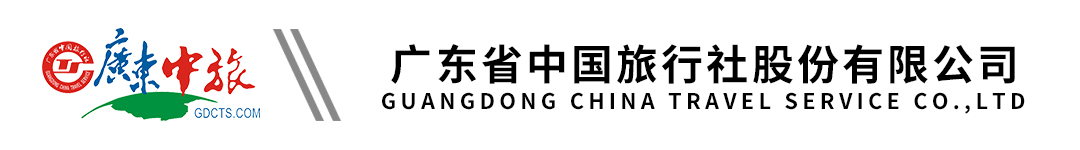 悠然法意瑞+五渔村一价全包13天|巴黎连住三晚|铁力士雪山堡|枫丹白露花园|卢浮宫|尚帝伊城堡|威尼斯海鲜面特色餐|广州往返行程单行程安排费用说明其他说明产品编号EU20230512HC出发地广州市目的地法国-瑞士-意大利行程天数13去程交通飞机返程交通飞机参考航班无无无无无产品亮点★ 全程欧洲标准四星酒店，booking 评分7.5 分以上！★ 全程欧洲标准四星酒店，booking 评分7.5 分以上！★ 全程欧洲标准四星酒店，booking 评分7.5 分以上！★ 全程欧洲标准四星酒店，booking 评分7.5 分以上！★ 全程欧洲标准四星酒店，booking 评分7.5 分以上！天数行程详情用餐住宿D1广州早餐：X     午餐：X     晚餐：X   无D2广州-(飞机)-罗马-(大巴约272公里)-佛罗伦萨早餐：X     午餐：中式午餐     晚餐：中式晚餐   当地四星酒店D3佛罗伦萨-(大巴约168公里)-五渔村-(大巴约217公里)-博洛尼亚早餐：酒店早餐     午餐：中式午餐     晚餐：中式晚餐   当地四星酒店D4博洛尼亚-(大巴约155公里)-威尼斯-(大巴约265公里)-米兰早餐：酒店早餐     午餐：特色午餐（海鲜面）     晚餐：中式晚餐   当地四星酒店D5米兰-(大巴约230公里)-卢塞恩早餐：酒店早餐     午餐：中式午餐     晚餐：中式晚餐   当地四星酒店D6卢塞恩-(大巴约68公里)-因特拉肯早餐：酒店早餐     午餐：中式午餐     晚餐：中式晚餐   当地四星酒店D7因特拉肯-(大巴约310公里)-第戎早餐：酒店早餐     午餐：中式团餐     晚餐：中式晚餐   当地四星酒店D8第戎-(大巴约250公里)-枫丹白露-(大巴约70公里)-巴黎早餐：酒店早餐     午餐：中式午餐     晚餐：中式晚餐   当地四星酒店D9巴黎早餐：酒店早餐     午餐：巴黎铁塔午餐     晚餐：中式晚餐   当地四星酒店D10巴黎早餐：酒店早餐     午餐：中式团餐     晚餐：中式晚餐   当地四星酒店D11巴黎早餐：酒店早餐     午餐：中式午餐     晚餐：X   当地四星酒店D12巴黎-(飞机)-广州早餐：酒店早餐     午餐：X     晚餐：X   无D13广州早餐：X     午餐：X     晚餐：X   无费用包含1.住宿：全程欧洲标准四星级或同等级酒店：以两人一房为标准、酒店内包含早餐1.住宿：全程欧洲标准四星级或同等级酒店：以两人一房为标准、酒店内包含早餐1.住宿：全程欧洲标准四星级或同等级酒店：以两人一房为标准、酒店内包含早餐费用不包含1.个人旅游意外保险：具体保险险种请在报名时向销售人员咨询并购买，出行时请将该保单资料随身携带；65岁以上（含65岁）老年人特殊保险费用（请视自身情况购买，并请签署健康承诺函及亲属知晓其参团旅行的同意书）；1.个人旅游意外保险：具体保险险种请在报名时向销售人员咨询并购买，出行时请将该保单资料随身携带；65岁以上（含65岁）老年人特殊保险费用（请视自身情况购买，并请签署健康承诺函及亲属知晓其参团旅行的同意书）；1.个人旅游意外保险：具体保险险种请在报名时向销售人员咨询并购买，出行时请将该保单资料随身携带；65岁以上（含65岁）老年人特殊保险费用（请视自身情况购买，并请签署健康承诺函及亲属知晓其参团旅行的同意书）；预订须知一、特殊情况费用说明